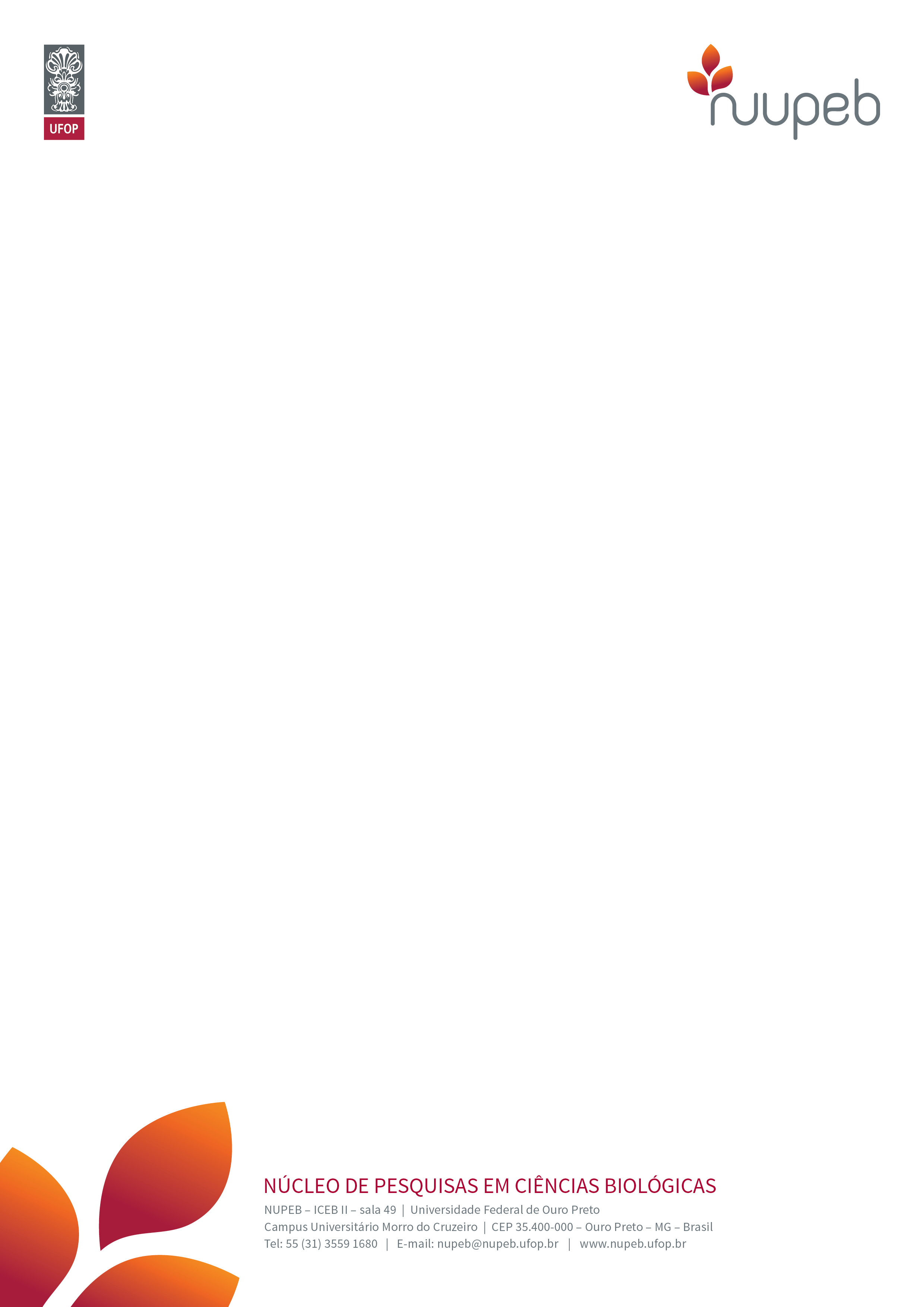 UNIVERSIDADE FEDERAL DE OURO PRETONÚCLEO DE PESQUISAS EM CIÊNCIAS BIOLÓGICASCRONOGRAMA DA DISCIPLINADisciplinaInteração microrganismo hospedeiro: microbiota endógena e patogenicidadeProfessoraDra. Ana Cláudia Andradeanaclaudiaandrade29@gmail.comCarga horária30 horasHorárioTerças e quintas (13:00 a 16:00)AulaDataConteúdo105/05Introdução ao curso, características gerais da microbiota humana.207/05Microbiota intestinal: composição e estabelecimento.312/05  O papel da microbiota intestinal diante de infecções por microrganismos patogênicos.414/09Eixo intestino-cérebro.519/05Probióticos e simbióticos621/05Seminário: microbiota e doenças metabólicas726/05Seminário: microbiota e doenças psíquicas828/05Seminário: microbiota e doenças autoimunes902/06Seminário: microbiota e doenças infecciosas1004/06Apresentação dos trabalhos de divulgação científica